Families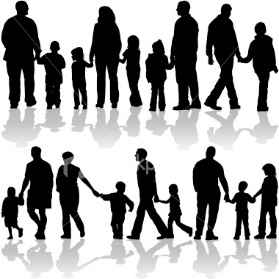 Rainbow Room Weekly Lesson Plans for November 14-18, 2022MondayTuesdayWednesdayThursdayFridayConceptWe all belong to a family. Some people have big families and some have small.Some families have Moms.Some families have Dads.Some Families have siblings.Some families have Grandparents, Aunts, Uncles, and Cousins.Circle Time and StoryWelcome SongsName/ Letter Recognition GamesBook: Are You My Mother by P.D. EastmanBook: My Big Girl Potty Book byBook: My Dad Takes Care of Me by Patricia QuinlanBook: The New Baby by Mercer MayerBook: Uncle Chucks Truck by Hope Norman CoulterDiscovery ActivitiesChalk with Chalk BoardsWaffle BlocksTable BlocksDrawing with Colored Pencils Bristle BlocksMagnet TilesLegosNatural Wood BlocksMagnet TilesChalk with Chalk BoardsArtHandprint ArtLiquid Watercolor PaintingsShape HouseCollageAlphabet CollageFamily Portrait DrawingsMusic Interaction and Group GamesSong: 5 Little DucksSong/Game: Down By The BaySong: Baby Bumble BeeSong/Game: With My FamilySong: 5 Little Monkeys